       Рассмотрев и обсудив предложенные изменения в Постановление Собрания представителей муниципального района Клявлинский № 11 от 07.11.2005г. «О порядке организации публичных слушаний в муниципальном районе Клявлинский» и в соответствии с ФЗ от 06.10.2003г. №131-ФЗ «Об общих принципах организации местного самоуправления в Российской Федерации»,  РЕШИЛО:1.Внести следующие изменения в Постановление Собрания представителей муниципального района Клявлинский № 11 от 07.11.2005г. «О порядке организации публичных слушаний в муниципальном районе Клявлинский»1.1. В пункте 3.35 Порядка слова «20 дней» заменить на слова «10 дней», далее по тексту;2. Опубликовать настоящее Решение в районной газете «Знамя Родины».3. Настоящее Решение вступает в силу с момента его официального опубликования.Заместитель председателя Собрания представителей                                                                              Л.Н. ХарымоваГлава района                                                                                                   И.Н. Соловьев 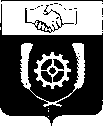           РОССИЙСКАЯ ФЕДЕРАЦИЯ                                                Р Е Ш Е Н И ЕСОБРАНИЯ ПРЕДСТАВИТЕЛЕЙ         МУНИЦИПАЛЬНОГО РАЙОНА                      КЛЯВЛИНСКИЙ                  Самарской области      446960 ст. Клявлино ул. Октябрьская,                 60,  тел/факс  2-28-44         e-mail: Nika-17m02@samtel.ru              №228 от 11.10.2013О внесении изменений в Постановление Собрания представителей  № 11 от 07.11.2005г. «О порядке организации публичных слушаний в муниципальном районе Клявлинский», с изменениями от 11.02.2010 г. №327